Grupa Delfinki – 4 LATKI : DATA 07.04.2021TEMAT ZAJĘĆ: Z wizytą u bocianów Cele:- doskonalenie aparatu mowy- rozwijanie szybkiej reakcji na ustalone sygnały- wzbogacanie wiadomości na temat wyglądu i zwyczaju bociana- rozwijanie myślenia przyczynowo – skutkowego Cele operacyjne: - w skupieniu poprawnie wykonuje zadania- zna wygląd bociana- opowiada historyjkę złożoną z 4 obrazków Ćwiczenia słuchowe – Co to za ptaki ? (41) ZAGADKI O PTAKACH I ODGŁOSY - YouTubeW bocianim gnieździe – historyjka – obrazkowa Oglądanie obrazków i opowiadanie historyjki obrazkowej. Zadawanie pytań co wiemy o bocianie? Bociany są gatunkiem chronionym w Polsce. Po powrocie z ciepłych krajów zajmują się przebudową starego gniazda lub budują nowe. Po złożeniu jaj (zazwyczaj do 4) samica, na zmianę z samcem, wysiaduje jaja. Układanie obrazków we właściwej kolejności. Mieszanie ich. Dziecko miesza obrazki i układa we właściwej kolejności. Wymyślanie innego zakończenia historyjki – Co by było gdyby…? Wymyślanie innego zakończenia historyjki. Można zapytać się dziecka: Co by było gdyby np. z jajek wykluły się inne ptaki ? Podane obrazki z historyjki obrazkowej znajdują się w ćwiczeniach strona 25. oraz poniżej 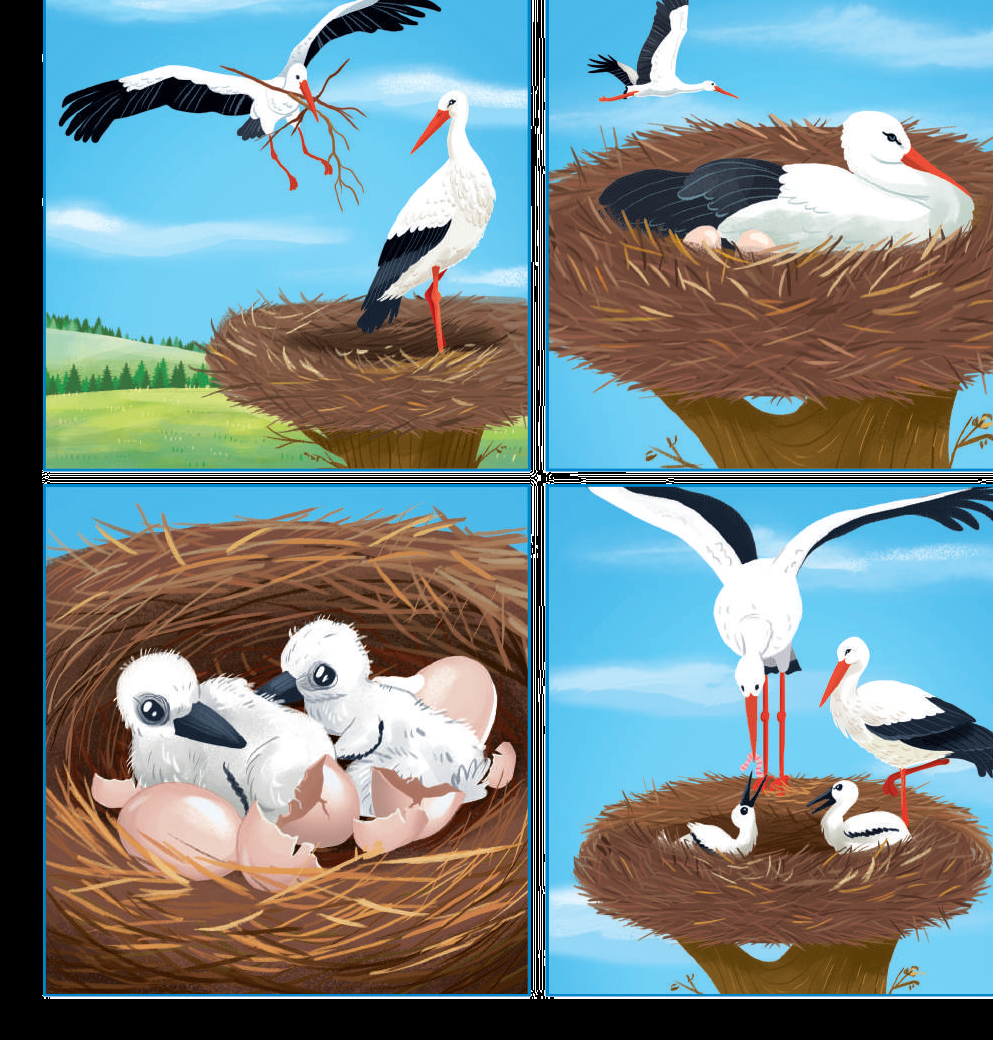 Piosenka „Zielona wiosna” – (41) Zielona wiosna - YouTubeRozmowa na temat tekstu piosenki – pytania Jakie zwierzęta występują w piosence ?O czym opowiadają żabki, bociany i wróbelki ?Gdzie siedziały żabki i jak szeptały sobie do ucha? Jakie odgłosy wydają bociany ?Wykonaj kartę pracy 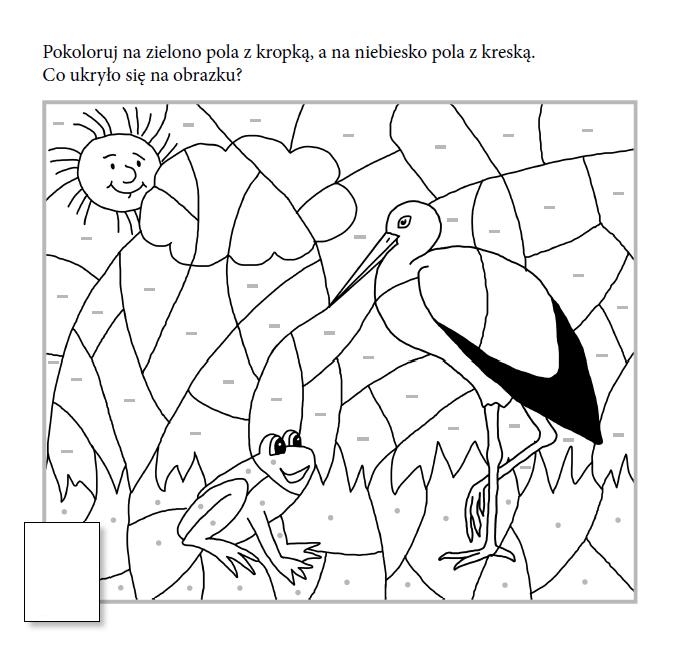 Powodzenia!